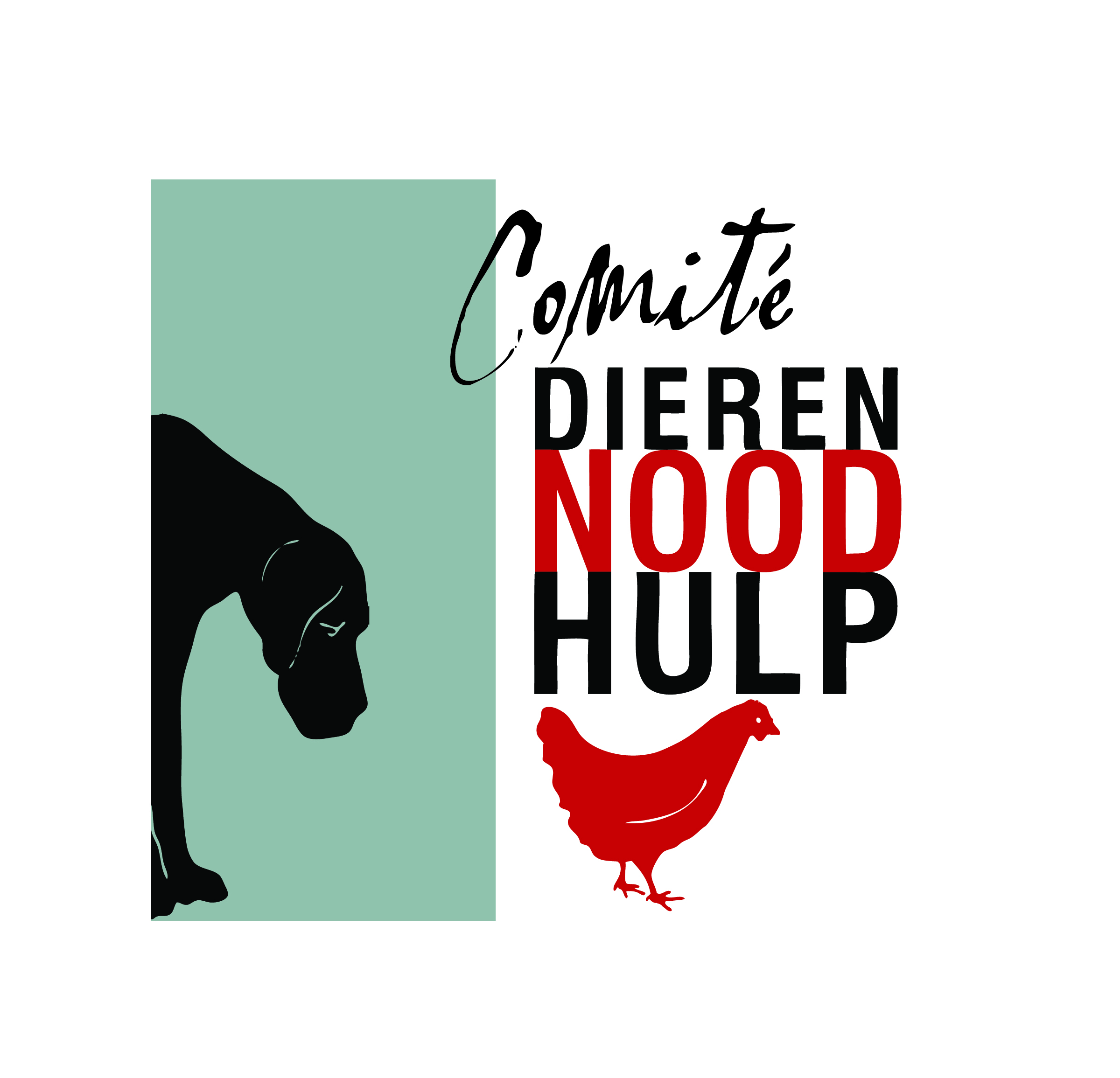 Jaarverslag 2022 van stichting Comité DierennoodhulpInleiding2022 was evenals andere jaren weer een intensief actiejaar voor Comité Dierennoodhulp. Op vrijwillige basis werd er weer veel werk verzet voor dieren in nood. In 2022 zijn er in totaal 2401 legkippen gered van de slacht door Red een Legkip. Vlak voor kerst  organiseerden we alweer voor de negende keer samen met Diervriendelijk Nederland en Hans Bouma de Vredesdienst voor dieren. Red een LegkipRed een Legkip bestond in 2022 elf jaar. In 2022 zijn er door Red een Legkip 2401 legkippen gered van de slacht. Met Pasen werd er voor de elfde keer in het tv-programma Koffietijd aandacht besteed aan Red een Legkip. De oprichtster was samen met kip Pip en een aantal net geredde legkippen uitgenodigd om over Red een Legkip te vertellen. In 2022 waren er acht opvangen actief, namelijk: Horn,  Lanaken (België), Gangelt (Duitsland), Amsterdam, Piershil,  Alphen, Sint Pancras en Ermelo. In september was er een jaarlijkse bijeenkomst voor alle vrijwilligers georganiseerd. Red een Legkip heeft in 2022 weer steun gehad van donateurs. Al deze steun is erg belangrijk voor Red een Legkip, want van de adoptiebedragen alleen redden we het niet. De medische kosten voor de zieke en gewonde kippen lopen nu eenmaal hoog op. Dit jaar waren er weer behoorlijk wat kippen die naar de dierenarts moesten. Wij zijn daarom bijzonder blij met al deze steun van bedrijven, stichtingen, de dierenartsen  en particulieren! Informatieverstrekking over inbeslaggenomen hondenHet afgelopen jaar hebben er weer met regelmaat eigenaren wiens hond in beslag genomen is gebeld en/of gemaild en is er aan hen advies gegeven, zowel telefonisch als schriftelijk. Maar nog vaker was dat niet nodig omdat mensen zelf voldoende informatie konden vinden in het menu In beslag genomen, en dan? over welke stappen ze moesten nemen om hun hond te helpen.  VOGELGRIEPBrandbrief over 1.413.660 vogelgriep slachtoffers door foute aanpak overheidComité Dierennoodhulp heeft op 10 februari samen met Diervriendelijk Nederland, Dierenrechten Alliantie, Rechten voor al wat leeft, Ganzenbescherming Nederland en Animal Earth een brandbrief gestuurd naar de Vaste commissie Landbouw, Natuur en Voedselkwaliteit over de 1.413.660 kippen, kuikens, eenden en kalkoenen die vanwege de vogelgriep in nog geen vier maanden tijd door vergassing op pijnlijke wijze gestikt en vernietigd zijn. Daaronder zaten 167.600 dieren die preventief vergast zijn. In de brandbrief hekelen de dierenrechtenorganisaties de huidige aanpak tegen vogelgriep van de overheid. In de brandbrief werden een flink aantal vragen aan de politici gesteld, onder andere hoeveel geld de burger voor al dit ruimen in de vorm van belasting meebetaalt? En over welk extra dierenleed er ontstaat vanwege de vervoersverboden die op veel plaatsen gelden? De organisaties willen dat er gestopt wordt met preventief ‘ruimen’ en dat er ook niet langer ‘geruimd’ wordt bij laag pathogene vogelgriep.  Er moet op korte termijn overgegaan worden op vaccineren tegen de vogelgriep bij kippen, kalkoenen en eenden. En wil men een grotere en gevaarlijkere pandemie dan corona voorkomen, dan is een snelle afbouw van deze dierenindustrie noodzakelijk. Deze is immers schadelijk voor de gezondheid van de mens, maar ook bijzonder dieronvriendelijk voor dieren.Herdenking van 1.603.660 vogelgriep slachtoffers bij Tweede KamerOp 24 februari 2022 herdacht Comité Dierennoodhulp samen met Diervriendelijk Nederland, Dierenrechten Alliantie, Rechten voor al wat leeft, Ganzenbescherming Nederland en Animal Earth bij de ingang van het Tweede Kamer gebouw de 1.603.660 vogelgriepslachtoffers die in die afgelopen vier maanden door vergassing op pijnlijke wijze gestikt en vernietigd zijn door fout overheidsbeleid. Leden van de Vaste commissie Landbouw, Natuur en Voedselkwaliteit waren uitgenodigd om de herdenking bij te wonen en het gesprek aan te gaan. Ter plekke werd hen een cadeau aangeboden waarin vegan kipstukjes, een plantaardige eivervanger en een vaccin verpakt zaten voor een effectievere en diervriendelijke aanpak van de vogelgriep. Deze actie vond plaats in het kader van de brandbrief die de organisaties op 10 februari hierover stuurden en het debat over de aanpak van vogelgriep dat op 24 februari om 19.00 uur in de Vaste commissie Landbouw, Natuur en Voedselkwaliteit plaats vond. Overheid schuldig aan pijnlijke vergassingsdood van 3.162.005 dieren door foute aanpak vogelgriepOp 19 mei stuurde Comité Dierennoodhulp een brandbrief naar minister Staghouwer  en naar de Vaste commissie Landbouw, Natuur en Voedselkwaliteit over de schaamteloze en dieronvriendelijke aanpak van vogelgriep. Deze foute aanpak heeft er inmiddels voor gezorgd dat ​er in nog geen 8 maanden tijd geheel onnodig 3.162.005 dieren door vergassing op een pijnlijke manier stikkend aan hun eind gekomen zijn. 693.100 gezonde dieren werden zelfs preventief op deze afschuwelijk wijze gedood door de NVWA. Comité Dierennoodhulp vreest dat dit slechts het topje van de ijsberg is. Want hoeveel gezonde kuikens en opfokhennen er inmiddels al zijn doodgemaakt omdat ze niet vervoerd konden worden van of naar de boeren in het vervoersverbodgebied​, vermeld​ rijksoverheid.nl niet. Dat moeten er inmiddels honderdduizenden of misschien wel miljoenen zijn. De brandbrief wordt ondersteunt en is meeondertekend door vijf andere dierenrechtenorganisaties.Brandbrief over rechtsongelijkheid tussen bedrijfsmatige dierenhouders en particuliere dierenhouders bij straf dierenmishandelingOp 15 maart stuurde Comité Dierennoodhulp samen met de Dierenrechten Alliantie, Diervriendelijk Nederland, Rechten voor al wat leeft, en Animal Earth een brandbrief naar de Vaste commissie voor Justitie en Veiligheid in verband met de telkens zeer laag opgelegde straffen bij bedrijfsmatige dierenhouders zoals bijvoorbeeld boeren en slachters wanneer dierenwelzijn in het geding is. De dierenrechtenorganisaties nemen het de overheid kwalijk dat ze met twee maten meet en daardoor zorgt voor rechtsongelijkheid tussen bedrijfsmatige dierenhouders en particuliere dierenhouders. Zij constateren keer op keer dat bedrijfsmatige dierenhouders amper worden bestraft, en als ze al bestraft worden de straf/boete ongekend laag uitvalt. Nu zijn door de prijsafspraken die het OM onderling gemaakt heeft de opgelegde straffen die gewone burgers krijgen voor dierenmishandeling/dierenverwaarlozing  al veel lager dan de maximale straf die men kan krijgen volgens de Wet dieren, maar desondanks is die straf in de meeste gevallen wel vele malen hoger in vergelijking met iemand die bedrijfsmatig dieren houdt.De dierenrechtenorganisaties vinden dit ongehoord: “Juist bedrijfsmatige houders van dieren horen de kennis in huis te hebben over wat ze wel en niet behoren te doen met dieren. Des te kwalijker dus als juist zij hun dieren verwaarlozen en mishandelen. Bij gewone burgers kan er nog sprake zijn van domme onwetendheid. Dit is de omgekeerde wereld: mensen die bedrijfsmatig vaak voor grote aantallen dieren zorgen en dieren verwaarlozen en nodeloos pijn doen moeten juist zwaarder gestraft worden en veel eerder een houdverbod krijgen.” Dat er met twee maten gemeten wordt is ook duidelijk te zien op de website van het OM bij de richtlijnen over strafvordering voor dierenmishandeling en verwaarlozing. Daar staat letterlijk geschreven: “Deze richtlijn heeft betrekking op het mishandelen en doden van dieren door particulieren en op dierenverwaarlozing en kent een eigen recidiveregeling.”  De dierenrechtenorganisaties willen dat de Vaste commissie voor Justitie en Veiligheid iets aan deze rechtsongelijkheid gaat doen. Zij willen dat de Wet dieren en de daarbij behorende strafmaten voor dierenmishandeling en dierenverwaarlozing op zijn minst op dezelfde wijze ook toegepast gaan worden bij mensen die bedrijfsmatig dieren houden.In de brandbrief halen de dierenrechtenorganisaties drie actuele concrete voorbeelden aan. Zo krijgt een boer uit Herwijnen die schapen en geiten illegaal op zijn terrein zonder verdoving heeft laten slachten slechts 4500 euro boete. Een lachertje voor deze boer, want de maximale geldboete voor het illegaal onverdoofd slachten staat op 87.000 euro en zes jaar celstraf. Ondanks dat de rechter de boer schuldig achtte aan vier strafbare feiten kreeg de man niet eens een taakstraf omdat de man zogenaamd nodig was op zijn bedrijf​.Een ander voorbeeld van veel te lage straf voor een bedrijfsmatige dierenhouder is een vleeskuikenhouder uit Homoet. Deze dierenhouder hield tussen september 2020 en januari 2021 een kleine 40.000 vleeskuikens meer dan wettelijk was vergund. En dat was niet voor het eerst: in oktober 2019 was het bedrijf al eens veroordeeld tot een voorwaardelijke boete van 7000 euro. Deze veelpleger krijgt zelfs nu maar 3000 euro aan boete opgelegd, waarvan 1500 euro voorwaardelijk. Het is op deze manier bijzonder lonend om opnieuw in de fout te gaan. De boetes worden zelfs lager…En dan de slachthuizen die maar openblijven ondanks de telkens geconstateerde ernstige mishandelingen. Nog altijd verdrinken er in de Nederlandse slachthuizen varkens levend in gloeiendheet water. Ook worden er te veel dieren op elkaar gepropt, worden dieren geslagen, worden kreupele dieren uren aan hun lot overgelaten en worden dieren niet goed gedood waardoor ze lang ernstig lijden. Bijna vier jaar nadat RTL Nieuws voor het eerst deze massale misstanden had aangetoond, komt dit allemaal nog stelselmatig voor, blijkt uit rapporten van de Nederlandse Voedsel- en Waren Autoriteit (NVWA). Uit die rapporten blijkt ook dat de inspecteurs van de NVWA ernstige misstanden door de vingers zien en in sommige gevallen pas na lange tijd een rapport schrijven. Daarnaast valt op dat slachthuizen slecht of helemaal niet luisteren naar de aanwijzingen van NVWA-medewerkers. Het slachthuis krijgt telkens slechts waarschuwingen terwijl er sprake is van zeer ernstig dierenleed. Onduidelijk is of er boetes of sancties zijn opgelegd. Naar de ernst van de dierenmishandeling kijkend hadden deze slachthuizen na al deze herhaalde constateringen al lang hun poorten moeten sluiten en hun straf behoren te krijgen. Dierenmishandeling hoort niet afgedaan te worden als iets onverschilligs, maar dient serieus aangepakt te worden!Handhavingsverzoek haan Kallemooi en voorlopige voorzieningOp 2 juni dienden Comité Dierennoodhulp en House of Animals gezamenlijk bij de RVO een verzoek tot handhaving in, in verband met overtreding van de Wet dieren bij het evenement Kallemooi door de Kallemooi Commissie en de houder van de haan. De RVO weigerde te handhaven. Om die reden vroegen Comité Dierennoodhulp en House of Animals om een voorlopige voorziening bij de rechtbank. Helaas bleek de rechter weinig empathie voor het lot van de haan te hebben en besloot deze dat het evenement toch door mocht gaan.  Op zaterdagavond 4 juni 2022 stopte de Kallemooi Commissie een haan rond middernacht in een mand en maakte deze vast aan een mast op 18 meter hoogte. De haan moest daar drie dagen lang ter vermaak van de mensen in de mand opgesloten zitten. Door heel dit gebeuren werd de haan ernstig zonder redelijk doel in zijn welzijn aangetast en werd wederom de Wet dieren en het Besluit houders van dieren overtreden. Illegale slacht van offerdierenOp zaterdagavond 9 juli begon het offerfeest dat eindigde op woensdagavond 13 juli. Comité Dierennoodhulp riep via de social media mensen op om die dagen alert te zijn en goed om zich heen te kijken naar mogelijk illegale onverdoofde slachtingen van dieren om als offer te dienen. Ook in 2022 heeft Comité Dierennoodhulp weer afspraken kunnen maken met de NVWA en de politie om offerdieren zoals schapen en geiten zonder oormerk op te mogen vangen. Comité Dierennoodhulp was voor de NVWA en de politie in de offerfeest periode 24 uur per dag telefonisch bereikbaar. Er werden in 2022 geen levende schapen zonder oormerken gered van de illegale slacht. Dierenorganisaties willen aanschuiven bij Remkes’ stikstof gesprekkenComité Dierennoodhulp, House of Animals, de Dierenrechten Alliantie en Diervriendelijk Nederland hebben op 18 augustus gezamenlijk een brief gestuurd naar Johan Remkes en naar de minister voor Natuur en Stikstof Christianne Van der Wal omdat ze uitgenodigd willen worden aan tafel voor de stikstof overleg gesprekken. In de brief verzoeken de dierenbelangenorganisaties om de hoofdrolspelers in het veroorzaken van te veel stikstof; de ruim 600 miljoen dieren die jaarlijks in ons land opgefokt worden, een stem te geven. De dierenbelangenorganisaties willen uitgenodigd worden bij Remkes aan tafel zodat zij de belangen van deze dieren kunnen behartigen. Zij willen dat die belangen serieus meegewogen worden in de aanpak om stikstof tegen te gaan en de natuur en het klimaat te verbeteren. De veroorzakers zijn immers geen producten, maar zijn net als mensen levende intelligente voelende wezens die het verdienen dat er ook rekening gehouden wordt met hun welzijn en leven.Deze hoofdveroorzakers van de stikstofcrisis, de ruim 600 miljoen dieren, worden stelselmatig doodgezwegen in de politiek en in de gesprekken en discussies in de media. Ondertussen zijn diegenen die deze dieren gebruiken, uitbuiten en laten afslachten en aan de lopende band intimiderende acties houden, wèl aan tafel uitgenodigd.Ook milieu- en natuurorganisaties, Bouw, MKB en de banken mogen bij Remkes aan tafel aanschuiven. Maar de hoofdrolspelers -de koeien, kippen, varkens, kalkoenen, eenden, geiten en konijnen die net als mensen een unieke persoonlijkheid hebben en voelende intelligente dieren zijn krijgen geen enkele stem. In de industrie moeten deze dieren een leven leiden waarin ze letterlijk lijden en waarin ze hun natuurlijke behoeften niet kunnen uiten. En al dit vreselijke leed willen de veeboeren allemaal in stand houden door met stikstofemissie verlagende oplossingen te komen door middel van ander diervoeder en door het urineren van de koeien op onnatuurlijke wijze door een machine te laten stimuleren zodat poep en plas gescheiden kan opgevangen worden. Alles om maar niets te veranderen aan hun dieronterende houding ten opzichte van dieren door een dier geen dier te laten zijn.De dierenbelangenorganisaties vinden het ongelooflijk hoe ver veeboeren met hun intimiderende acties kunnen gaan en hoe dit door de politiek en politie gedoogd wordt en hoe mensen die voor de belangen van weerloze dieren opkomen telkens worden verketterd en hard worden aangepakt. Veeboeren rijden op hun tractoren overal waar ze niet mogen rijden, stichten brand, vormen blokkades op wegen, lozen afval waaronder asfalt op gevaarlijke plekken en intimideren politici en politie met huisbezoeken. De dierenbelangenorganisaties begrijpen niet dat deze veeboeren nog bij Remkes aan tafel mogen zitten.170.000 Nederlanders lijden psychisch mee met wat de dieren in de ziekmakende industrie wordt aangedaan en zijn daarom vegan geworden. Dat is vele malen meer dan het aantal boeren dat zich nu verzet en op de oude voet wil doorgaan met dieren op industriële manier te gebruiken. Daarnaast is er een grote groep mensen die lichamelijk letterlijk ziek wordt door de uitstoot van deze vee-industrie, virussen, zoönosen en de schadelijke stoffen die in dierlijke producten voorkomen. Om die reden zouden voedingsdeskundigen, gezondheidsdeskundigen, oncologen, artsen en zoönose-deskundigen ook aan tafel bij Remkes uitgenodigd dienen te worden, stellen de dierenbelangenorganisaties in hun brief.Klokkenluiders over wreedheden op kinderboerderijen12 september was het weer Oudere-dierendag. Op die dag vraagt Diervriendelijke Kinderboerderijen, een initiatief van Comité Dierennoodhulp,  ieder jaar aandacht voor het feit dat op de meeste kinderboerderijen en dierenweides in ons land de dieren niet oud mogen worden. Ellen en Anna, twee jonge meiden die onlangs de opleiding Bedrijfsleider dierverzorging hebben voltooid en daarvoor anderhalf jaar stage hebben gelopen op verschillende kinderboerderijen trokken bij ons aan de noodklok. Zij zijn enorm geschrokken door wat ze op de kinderboerderijen meegemaakt hebben en besloten daarom klokkenluider te worden en hun verhaal op Oudere-dierendag in de openbaarheid te brengen. Op de kinderboerderijen waar ze stage liepen kwamen ze er al snel achter dat er achter het idyllische plaatje van lieve dieren op een kinderboerderij zich behoorlijk wat wreedheid afspeelt. De ervaringen van Ellen en Anna zijn helaas geen incidenten. Op het merendeel van de ruim 500 kinderboerderijen en dierenweides gaat het er soortgelijk aan toe. Het verhaal van deze klokkenluiders kreeg veel publiciteit. Zo besteedde Hart van Nederland er aandacht aan in een uitzending: https://www.hartvannederland.nl/nieuws/dieren/jonge-klokkenluiders-wreedheden-kinderboerderijenZo hoorde Anna (21) toen ze nog maar een week op de kinderboerderij stage liep dat het die dag opruimdag zou zijn. Anna dacht in eerste instantie ‘Wat leuk!’ want ze houdt van aanpakken en opruimen. Maar dat werd al gauw anders toen ze erachter kwam wat de opruimdag echt betekende. Uit alle dierverblijven werden een flink aantal kippen, konijnen, cavia’s, bokjes, geiten en lammeren gehaald. De kleine dieren werden bij elkaar in kratten gepropt. Zo zaten bange cavia’s, konijnen en kippen bij elkaar in een krat. Er bleek een afspraak met een handelaar te zijn die de dieren ophaalde voor de verkoop als voederdieren. De kratten werden in de auto van de handelaar gezet en in de auto werden ter plekke de dieren de nek omgedraaid. De kinderboerderij kreeg van de handelaar een paar euro per groot konijn. De bokjes, lammeren en geiten gingen ook mee met deze handelaar. Anna vond dit verschrikkelijk en kon niets anders dan lijdend toezien. Ze heeft hier nooit aan mee willen doen. De uitleg die de bezoekers kregen als ze vroegen waar al die dieren gebleven waren was dat ze een nieuw baasje hadden gekregen.Wat Anna ook nog altijd bijzonder pijnlijk vindt is dat de dieren van bezoekers, die door omstandigheden er niet meer konden zorgen en daar wel een goed huis voor zochten via de kinderboerderij en daar dan ook afstandsgeld voor betaalden, meestal ook naar de handelaar gingen. Wanneer een oud-eigenaar er naar vroeg waar zijn dier gebleven was werd er tegen hem gezegd dat het dier een nieuw baasje had gekregen. Zo herinnert ze zich nog heel goed dat kleine jongetje dat heel verdrietig was omdat hij afstand moest doen van zijn konijn. Alle spulletjes en speeltjes van het konijn had hij meegenomen. Twee dagen later was het arme dier al beland bij de handelaar die hem doodde om als voederdier te dienen.Ook Ellen (22) heeft soortgelijke dieronvriendelijke ervaringen meegemaakt in haar anderhalf jaar stage op een kinderboerderij. Veel sociale dieren zoals konijnen zaten er slecht gehuisvest. Ze zaten eenzaam alleen en hadden te weinig ruimte om zich natuurlijk te kunnen gedragen. Er werd niet aan castratie gedaan, integendeel. Geld speelde telkens een grote rol als excuus. Zo was er een cavia, een dekbeer, die altijd alleen zat en eens in de twee maanden weer een zeugje moest dekken. De jonge caviaatjes werden te koop aangeboden of eindigden bij de handelaar. Standaard werd er met alle dieren gefokt. De lammetjes en geitenbokjes werden in de zomer van de moeder gescheiden en verdwenen via de achterdeur naar de handelaar. En gelijk wanneer het kon werden de geiten en schapen weer zwanger gemaakt.Een jong kalfje dat alleen moest opgroeien op de kinderboerderij zonder moeder en andere kalfjes. Toen het te groot werd zag men het slechts nog als product en is het ook aan de handelaar verkocht. Als de geitenbokjes verkocht werden aan de handelaar gingen er ook altijd een aantal moeders mee voor de slacht. Dan bleven er weer een paar dochters achter ter vervanging om kinderen te krijgen onder het mom van vers bloed in de foklijn.Wat het fokken betreft hebben Ellen en Anna dezelfde ervaringen op de kinderboerderijen waar ze stage liepen. Vrijwel alle geiten en schapen worden jaarlijks drachtig gemaakt. Ieder jaar worden er veel jonge dieren geboren zoals konijntjes, lammetjes, cavia’s, kuikens, geitjes en kalfjes. De kinderboerderijen vieren dat vaak met een Jong dierendag. En in de zomer en het najaar verdwijnen veel van die dieren via de achterdeur naar de handelaar. Soms worden de dieren eerst nog op Marktplaats gezet. Maar als ze niet snel genoeg verkocht worden gaan ze alsnog naar de handelaar.Wat het omgaan met zieke dieren betreft op de kinderboerderij hebben Ellen en Anna ook beiden dezelfde ervaringen. Voor de kleine dieren zoals konijnen en kippen was er geen medische zorg en voor de grotere dieren kwam die vaak veel te laat. Zo trof Ellen een konijn aan dat duidelijk apathisch en ziek was. Ze melde het maar men wilde niets doen. Het dier zou vanzelf wel doodgaan kreeg ze te horen. Om die reden nam Ellen het konijn meer mee naar huis en verzorgde het daar. Ook bij een zieke kip weigerde de kinderboerderij een dierenarts te bezoeken.Wat Ellen en Anna nooit zullen vergeten was dat lieve geitje dat met haar poten aan elkaar vastgebonden gedumpt was en levend gevonden werd. De kinderboerderij liet weten dat zij haar graag een goed huis wilde bieden en daarom belandde ze daar. Ze werd daar twee keer zwanger gemaakt en heeft daar twee keer kinderen gekregen. Daarna moest ze weg. Dierenvrienden wisten te voorkomen dat ze naar de handelaar ging door haar een goed huis te geven. Triest genoeg stierf ze kort daarna door een zwaar verwaarloosde worminfectie die de kinderboerderij niet behandeld had. Medische hulp mocht niet meer baten.Dit zijn de ervaringen van twee dappere klokkenluiders die nog maar kortgeleden stage hebben gelopen op verschillende kinderboerderijen. Helaas zijn dit geen incidenten maar gaat het op de meeste kinderboerderijen er soortgelijk aan toe. Om die reden noemen we ook geen namen van de bewuste kinderboerderijen, want dan moeten we als we eerlijk willen zijn ze vrijwel allemaal gaan noemen. Er zijn ruim 500 kinderboerderijen en dierenweides in Nederland. Veel kinderboerderijen krijgen overigens ook nog subsidie van de gemeente voor hun dieronvriendelijke praktijken. De andere reden om geen namen te noemen is omdat deze klokkenluiders nog iets willen betekenen voor de dieren die op deze kinderboerderijen leven. Beloning voor tip die leidt naar kippendumper in Bergen op ZoomOp 21 oktober loofde Comité Dierennoodhulp een beloning van 250 euro uit voor de gouden tip die zou leiden naar de dader die op vrijdag 14 oktober bij de ingang van het bos aan het Borgvlietse Duinpad in Bergen op Zoom ruim 50 zijdehoenders heeft gedumpt. Onder deze dieren zaten 9 zeer jonge kuikens, en verder hennen en hanen. Het leek erop dat iemand zijn hele fokkerij gedumpt heeft. Dit was een bijzonder laffe en gemene daad: de zijdehoenders kunnen niet vliegen, waren voor het merendeel ook nog eens wit, waardoor ze extra opvallen, en konden zich onmogelijk redden in een bos vol met roofdieren.  Voor zeker dertien zijdehoenders kwam de redding te laat.  Op vrijdag 14 oktober kreeg de boswachter een melding van de dumping. Toen hij in de avond ging kijken filmde hij de gedumpte dieren en zo kwam deze dumping in het nieuws, zie https://www.bd.nl/brabant/dertig-kippen-en-kuikentjes-gedumpt-in-bos-bij-bergen-op-zoom-harteloze-knurft~afcb27e0/ Toen Comité Dierennoodhulp de volgende ochtend dit nieuws binnen kreeg heeft zij gelijk  contact opgenomen met de boswachter en haar hulp aangeboden om te helpen vangen en te helpen met het onderbrengen van de dieren. Die zaterdag werd er met hulp van boswachter Erik de Jonge en collega’s en Comité Dierennoodhulp 35 zijdehoenders waaronder hennen, hanen en kuikens gevangen en ondergebracht bij twee opvanglocaties. Omdat die dag niet alle kippen gevangen konden worden omdat ze te bang geworden waren, werd besloten om ze een paar dagen rust te gunnen om ze daarna opnieuw proberen te vangen.Een aantal dagen erna zag de boswachter een stuk of 13 hennen en hanen bij zijn auto en melde ons dat. Om die reden vertrokken vrijwilligers van Comité Dierennoodhulp afgelopen woensdag naar het bos om deze laatste groep kippen te vangen. Bij aankomst bleken er nog maar vier zijdehoenders in leven. De laatste twee zijdehoenders konden pas in het donker gevangen worden. De arme dieren waren gaan slapen op de plek waar de stoffelijke overschotten van hun 12 familieleden doodgebeten verspreid op de grond lagen.  Tussenbeschikking van hof: Dierenpark Amersfoort moet worden gehoord en hof wil hele dossierHet hof heeft een tussenbeschikking genomen naar aanleiding van de Raadkamerzitting die op 12 oktober jl. plaats vond over het beklag (artikel 12 procedure) dat Comité Dierennoodhulp samen met drie andere dierenorganisaties heeft gedaan tegen de beslissing die het OM heeft genomen over de afhandeling van de aangifte over het doodschieten op 3 november 2020 van de chimpansees Mike en Karibuna. Het hof heeft besloten het onderzoek in de raadkamer te heropenen en te schorsen op een nog nader bepaald tijdstip. Op deze zitting zal Dierenpark Amersfoort worden gehoord. Na bestudering van het klaagschrift, de overige stukken van het dossier en gehoord hetgeen klaagster in de raadkamer naar voren heeft gebracht, acht het hof het gewenst alvorens verder te beslissen om beklaagde in de raadkamer te horen. Het hof heeft bovendien geconstateerd dat het dossier niet compleet is en verzoekt de advocaat-generaal alle documenten die in de bijlagenindex genoemd worden in het dossier te completeren en een standpunt in te nemen over het inzagerecht van klaagster. Comité Dierennoodhulp is blij dat het hof geen genoegen neemt met een incompleet dossier waar o.a. het door het dierenpark zelf gefinancierde onderzoeksrapport in ontbreekt en dat zij op een nieuwe zitting nu ook DierenPark Amersfoort gaat horen.Raadkamerzitting over doodschieten chimpansees Mike en KaribunaWoensdagochtend 12 oktober vond de Raadkamerzitting plaats in het gerechtshof te Den Haag naar aanleiding van het beklag (artikel 12 procedure) dat Comité Dierennoodhulp samen met drie andere dierenorganisaties heeft gedaan tegen de beslissing die het OM heeft genomen over de afhandeling van de aangifte over het doodschieten op 3 november 2020 van de chimpansees Mike en Karibuna. Het gerechtshof dient thans te beoordelen of de beslissing van het OM op goede gronden is genomen. Het OM acht DierenPark Amersfoort niet schuldig aan overtreding van de Wet dieren en vind vervolging onnodig en disproportioneel. Wel acht het OM DierenPark Amersfoort schuldig aan overtreding van artikel 425 wetboek van strafrecht, maar acht de zaak niet zo ernstig dat er een zitting voor moet komen. Comité Dierennoodhulp vindt dit oordeel onbegrijpelijk: ”Juist het doodschieten van Mike en Karibuna was onnodig, disproportioneel en zeer ernstig. En bovendien getuigt het van ernstige onkunde over het gedrag van chimpansees. Bekende primatologen als Jane Goodall, Edwin Wiek, Frans de Waal en Marc van Roosmalen begrijpen allen het doodschieten niet. Zorgen dat de dieren rustig worden, geduld hebben, ze niet tegenwerken en een overdosis ketamine zijn allemaal methodes die ertoe hadden geleid dat Mike en Karibuna nog in leven zouden zijn” aldus Sandra van de Werd. De Wet dieren is met het doodschieten van de chimpansees wel degelijk overtreden.Comité Dierennoodhulp begrijpt niet dat het OM de zaak niet zo ernstig vindt dat de beklaagden naar zitting moeten. Er zijn twee mensapen met voorbedachten rade doodgeschoten. Het is bizar dat het OM het gesprek dat de politie voor haar onderzoek heeft gehad met Marc van Roosmalen, 40 jaar primatoloog, niet heeft betrokken bij haar oordeel.In dit gesprek stelt de primatoloog: “De ontsnapte chimpansees zouden niet zomaar vluchten, maar juist de vreemde omgeving onderzoeken. Het laatste wat ze zouden doen is mensen aanvallen. Ze zouden hun sociale groep weer gaan opzoeken. Men had rustig moeten wachten totdat ze honger krijgen en dan met geduld ze met eten terugkrijgen. In dit geval hadden ze ook verdoofd kunnen worden met een overdosis ketamine en terug in hun verblijf een antidosis kunnen hebben gekregen.”  In een jaar tijd ontsnapten er drie keer ‘gevaarlijke’ dieren in DierenPark Amersfoort waaronder een hyena die eind 2020 ontsnapte. Door onkundig en dieronvriendelijk handelen van deze dierentuin stierven drie dieren. Niet alleen Mike en Karibuna vonden de dood, ook een wolf moest het met de dood bekopen, wederom door onkunde van de dierentuin over het gedrag van wolven. De twee jonge wolven die op 30 september 2021 ontsnapten waren al een poos niet meer welkom in de roedel en ontsnapten uit angst. Toen zij weer gevangen waren zette de dierentuin hen terug in de roedel. Hierdoor werd een van de ontsnapte wolven doodgebeten en raakte de andere ontsnapte wolf zwaargewond. Als reactie hierop stak de dierentuin niet eens de hand in eigen boezem, maar gaf zij twee wolvinnen de schuld en scheidde die uit de groep. Het is onduidelijk wat er met deze wolvinnen gebeurd is. Ook uit de verhoren blijkt dat de dierentuin dit tragische ontsnapping geval niet aan een menselijke fout wijt of aan haar onkunde maar aan de constructie van het verblijf en het gedrag van de wolven… Als we echter kijken naar andere dierentuinen die dit jaar in het nieuws kwamen door ontsnappingen van mensapen dan zie je dat eerdergenoemde primatologen zoals Marc van Roosmalen, wel degelijk gelijk hebben en dat men zonder geweld en juist met geduld en rust (en indien nodig verdoving) deze dieren weer terug kan krijgen in hun verblijf. Zo ontsnapte er op 7 september 2022 een chimpansee uit een dierentuin in het door oorlog geteisterde Oekraïne. Verzorgers kregen de chimpansee terug met hulp van een regenjas en een fiets. Op 13 mei 2022 ontsnapte een bonobo (ook een mensaap) in ZOO Planckendael in België. De dierentuin bracht de bezoekers in veiligheid en de verzorgers namen de tijd en rust en gaven deze bonobo een banaan met verdoving. Dit in tegenstelling van DierenPark Amersfoort waar de bezoekers wel in veiligheid werden gebracht, maar de verzorgers daarna met steekwapens en geweren jacht op de twee ontsnapte chimpansees maakten en hen insloten om hen daarna dood te schieten. Volgens de schutter die Mike neerschoot gedroeg Mike zich imponerend, stonden zijn haren recht overeind en keek Mike de schutters aan. Uit de verhoren blijkt niet dat Mike aanviel. Hij werd ingesloten en daarna in koelen bloede gedood. Daarna werd Karibuna gedood. Er was geen sprake van daadwerkelijk acuut gevaar.  In het verhoor staat in de verklaring van de dierentuin dat ze alles geprobeerd hebben. Maar uit datzelfde verhoor blijkt dat het enige dat de dierentuin heeft gedaan is bij het hok met pinda’s de chimpansees naar binnen te lokken om daarna jacht op Mike en Karibuna te maken om hun vervolgens in te sluiten en dood te schieten. Uit het verhoor blijkt tevens dat de dierentuin enkel veiligheidsprotocollen had die zich uitsluitend richten op de veiligheid van mensen. Pas na de dood van Mike en Karibuna leren de verzorgers dat het protocol ook belangrijk is voor het welzijn van de dieren…. Dat er twee deuren openstonden in het chimpanseeverblijf wijst op een ongekend onvergeeflijke menselijke fout. Leedtoevoeging? Ten hemelschreiend vindt Comité Dierennoodhulp het dat het OM leedtoevoeging ook nog heeft meegewogen als verzachtende omstandigheid in de beslissing om deze zaak slechts voorwaardelijk te seponeren met een proeftijd van een jaar. Het gaat hier om het leed dat het dierenpark is aangedaan door het doodgaan van de chimpansees. Het gaat hier dus niet om de brute moord op de chimpansees zelf of het leed dat de familie van Mike en Karibuna is aangedaan (die kregen niet eens de kans om afscheid te nemen van hun dode lichamen), maar het gaat hier om bij de daders (DierenPark Amersfoort) gevoeld leed dat zij zelf hebben gecreëerd. OM meet met twee maten Het is duidelijk dat het OM met twee maten meet als het gaat om overtreding van artikel 425 van Wetboek van strafrecht (onvoldoende zorg dragen voor het onschadelijk houden van een onder hoede staand gevaarlijk dier). Als het gaat om een particulier wiens ‘gevaarlijke’ hond ontsnapt treedt het OM wel degelijk op met vervolging, zeker wanneer er slachtoffers zijn. Inbeslagname, taakstraf, geldboete en evt. een houdverbod zijn straffen die dikwijls door het OM worden opgelegd aan mensen wiens hond is ontsnapt en een gevaar is geweest. En zij krijgen zeker geen leedtoevoeging als verzachtende omstandigheid!  Een dierentuin die mensen tegen betaling uitnodigt om te komen kijken naar opgesloten dieren die gevaarlijk kunnen zijn heeft juist extra verantwoording voor de veiligheid van zowel de dieren als de bezoekers en dient daar ook op afgerekend te worden bij overtreding. Dat deze dierentuin hiervoor niet wordt bestraft, terwijl daar keer op keer ‘gevaarlijke’ dieren ontsnappen doet geen recht aan de rechtspraak. Het is tekenend dat het OM als reactie op het beklag van Comité Dierennoodhulp aan de rechtbank heeft laten weten dat zij Comité Dierennoodhulp niet ontvankelijk acht inzake dit betreffende wetsartikel waar het Comité notabene ook aangifte over heeft gedaan.  De klacht werd op de zitting behandeld achter gesloten deuren.Kerstoproep en Vredesdienst voor dierenComité Dierennoodhulp organiseerde samen met Hans Bouma en Diervriendelijk Nederland voor de negende keer de Vredesdienst voor dieren, die werd gehouden vlak voor de kerst in de avond, in de Nassaukerk in Amsterdam. Na twee jaar coronamaatregelen kon de Vredesdienst voor dieren eindelijk weer bijgewoond worden door bezoekers. Ook werd de  dienst weer digitaal uitgezonden via kerkdienstgemist.nl en de website vredesdienst.nl. Er werd een inzamelingsactie gehouden voor de dieren die bij stichting De Nobele Hoeve wonen.Andere dieren in nood      Naast de 2401 legkippen die we gered hebben van de slacht, hebben wij ook behoorlijk wat hanen en kuikens kunnen redden van de dood dankzij onze opvangen en de samenwerking met Trizin Hof van Akka’s Ganzenparadijs en Zwerfkip en Zo. Soms was een oproep met foto op Facebook van een dier al voldoende om een gedumpt dier toch een mooi huis te geven. En soms was informatie verstrekken en een doorverwijzing naar een opvang ook al voldoende om een dier te redden. Of kon het doden van dieren voorkomen worden door intensief contact te leggen met de gemeente. Comité Dierennoodhulp heeft kunnen helpen met het herplaatsen van diverse kuikens, hanen en hennen in nood.  Ook zijn er gewonde en zieke duiven gered en weer vrij gelaten.Steun ontvangen van andere organisatiesIn het jaar 2022 ontvingen we steun voor Comité Dierennoodhulp van stichting Dierenlot. Daarnaast ontvingen we de onmisbare steun van particulieren.InformatieverstrekkingTelefoon en mail: Over diverse uiteenlopende onderwerpen over dieren werd in 2022 naar Comité Dierennoodhulp en Red een Legkip gebeld en gemaild en werd door ons advies gegeven, informatie verstrekt of daadwerkelijke hulp verstrekt.Websites: In totaal heeft Comité Dierennoodhulp vijf informatieve websites:www.comitedierennoodhulp.nl,  www.redeenlegkip.nl, www.meldpuntkuikentjesmisbruik.nl, www.hulpinbeslaggenomenhonden.nl , www.diervriendelijkekinderboerderijen.nl en www.vredesdienst.nl . Via de website van het Comité is het laatste nieuws te volgen en wordt er informatie gegeven over tal van dierenonderwerpenFacebook en Instagram: Comité Dierennoodhulp is ook op facebook. Red een Legkip is op facebook en Instagram. Ook de werkgroep Hulp Inbeslaggenomen Honden is op facebook te bereiken. Meldpunt kuikentjesmisbruik is op Facebook. De Vredesdienst voor dieren is ook via twitter en  facebook te volgen. En Teken voor diervriendelijke kinderboerderijen is ook op facebook te volgen.Boek van kip Isabel, flyer Red een Legkip en (kerst)poster: Het boek van kip Isabel ligt in bijna 200 bibliotheken en is te koop via de website. Er is naast de gewone poster ook een kerstposter van Red een Legkip en een flyer. Dagboek van Winnie: Via de website van Red een Legkip is het Dagboek van Winnie, een gered vleeskuiken, te lezen.Dagboek van Daantje: Via de website van Red een Legkip  is het Dagboek van Daantje, een gered vleeskuiken, te lezen.Boek Juultje en Jonathan: Het konijnenboek Juultje en Jonathan is in een aantal bibliotheken te leen en is ook te koop via de websites van  Comité Dierennoodhulp en Red een Legkip.Banners: Red een Legkip heeft een paar banners die onder meer aan een hek van een huis in Heerlen (tegenover een grote supermarkt) en aan een vrachtwagen hangen.Banners: De banner met de slogan ‘Kip. Het meest mishandelde stukje vlees!’hangt op twee plekken waar veel mensen voorbij komen.Film: Tess en haar drie zieke konijntjes